KEMENTERIAN PENDIDIKAN DAN KEBUDAYAAN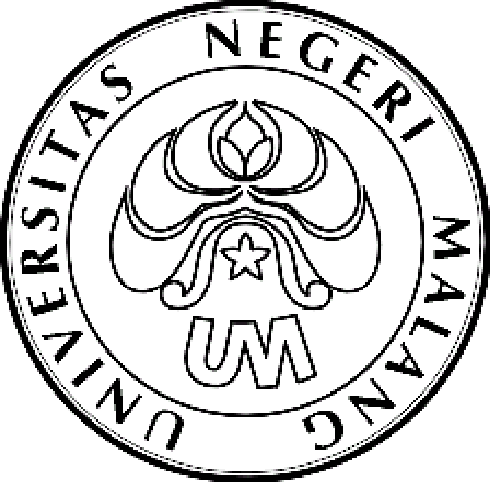 UNIVERSITAS NEGERI MALANG (UM)Jalan Semarang 5, Malang 65145Telepon: 0341-551312Laman: www.um.ac.id PENGUMUMANNomor: 17780/UN32.III/KM/2014tentangPemenang Kompetisi PKM-GT Mahasiswa BaruUniversitas Negeri Malang Tahun 2014Berdasarkan Hasil Penilaian Dewan Juri Kompetisi PKM-GT Mahasiswa Baru Universitas Negeri Malang Tahun 2014  diputuskan 3  pemenang sebagai berikut:Bagi Pemenang dapat mengambil hadiah dan piagam penghargaan pada hari Senin – Selasa Tanggal 24 - 25 November 2014 pada jam kerja di Subag MPIKA Ged. A3 Lt 3 UM.Demikian pengumuman ini dibuat untuk dipergunakan sebagaimana mestinya.Malang, 21 November 2014Wakil Rektor III,TTD Drs. H. Sucipto, M.S                                                                                 NIP 19610325 198601 1 001